ISTITUTO COMPRENSIVO STATALE C.T. BELLINI - NOVARAVia Vallauri, 4 - 28100 NovaraTel. 0321 692625 - Sito web: www.istitutocomprensivobellini.edu.it E-mail: noic82300l@istruzione.it - PEC: noic823001@pecistruzione.itcodice fiscale: 9406275003Visite guidate e viaggi d’istruzione anno scolastico 2023 /2024Procedure per l’organizzazione delle visite e viaggi d’istruzione a.s. 2023/2024:compilazione da parte dei coordinatori di classe e dei docenti interessati dell’allegato “Piano Programmatico visite guidate e viaggi d’istruzione a. s. 2023/24” che verrà condiviso dai membri della commissione gite ai coordinatori di classe tramite drive di Google ;	presentazione del piano ai genitori Rappresentanti nei consigli di intersezione/interclasse/classe programmati nel mese di novembre;trasmissione del “Piano Programmatico” alla commissione gite , tramite i referenti di Commissione dei Plessi, entro il 3 di novembre 2023, che dovrà visionare i prospetti inviati e sollevare eventuali criticità ed eventuali omissioni di dati necessari ai docenti interessati.La COMMISSIONE GITE, verificata la correttezza dei piani dovrà trasmettere all’attenzione delDirettore SGA entro e non oltre il 10 novembre 2023.approvazione del “Piano programmatico” in Consiglio d’Istituto.Si invitano i docenti a rivolgersi al membro della Commissione gite di riferimento:ISTITUTO COMPRENSIVO STATALE C.T. BELLINI - NOVARAVia Vallauri, 4 - 28100 NovaraTel. 0321 692625 - Sito web: www.istitutocomprensivobellini.edu.it E-mail: noic82300l@istruzione.it - PEC: noic823001@pecistruzione.itcodice fiscale: 9406275003E’ obbligatorio compilare interamente il prospetto:Nel caso di visite guidate (uscita sul territorio/uscita didattica), il viaggio potrebbe essere effettuato anche con l’AUTOBUS CITTADINO GRATUITO rimandando, al docente organizzatore il compito di richiedere in segreteria la verifica preventiva della disponibilità del mezzo.Nel caso di utilizzo del TRENO l’organizzazione per l’acquisto dei biglietti è demandata al docenteorganizzatore.L’indicazione della data è assolutamente necessaria per garantire una programmazione razionale. Solo per motivate ragioni sarà possibile dare l’indicazione più generica della settimana o del mese di svolgimento dell’uscita. In caso di utilizzo di una agenzia di viaggi, si invita il docente organizzatore a contattare una o più agenzie per stilare un dettagliato piano della visita di istruzione da consegnare in allegato al Piano Programmatico . La richiesta dei necessari preventivi spetterà esclusivamente all’ufficio di segreteria. La scelta del contraente avverrà in riferimento al miglior rapporto qualità/prezzo anche con il coinvolgimento del docente che coordina la visita di istruzione.Dopo l’approvazione del Consiglio d’Istituto per ogni visita guidata e/o viaggio d’istruzione indicato nelPiano, i docenti sono tenuti:ad acquisire e trattenere agli atti della scuola la dichiarazione di autorizzazione (che si allega) da parte dei genitori degli alunni interessati;a compilare il modulo organizzativo e a sottoscrivere “la dichiarazione di consapevolezza dell’obbligo di vigilanza degli alunni e di acquisizione delle relative autorizzazioni” (docenti accompagnatori) da consegnare in Segreteria (ass. amm.va Adriana Predescu) in tempo utile per il rilascio della relativa autorizzazione, in mancanza della quale non si potrà effettuare la visita guidata e/o il viaggio d’istruzione.Il docente coordinatore della visita di istruzione dovrà comunicare alle famiglie le modalità di pagamento della quota di partecipazione che dovrà essere effettuata tramite la modalità PAGO IN RETE. Le attestazioni di avvenuto pagamento saranno riscontrate dalla segreteria.I modelli saranno reperibili sul sito dell’Istituto https://istitutocomprensivobellini.edu.it/servizi/103- modulistica-docentiISTITUTO COMPRENSIVO STATALE C.T. BELLINI - NOVARAVia Vallauri, 4 - 28100 NovaraTel. 0321 692625 - Sito web: www.istitutocomprensivobellini.edu.it E-mail: noic82300l@istruzione.it - PEC: noic823001@pecistruzione.itcodice fiscale: 9406275003dichiarazione relativa alla vigilanza sugli alunnimodulo organizzativoprospetto piano programmatico visite guidate e viaggi d’istruzionemodello C- modello programma giteLA DIRIGENTE SCOLASTICADott.ssa Maria Caterina BarberisISTITUTO COMPRENSIVO STATALE C.T. BELLINI - NOVARAVia Vallauri, 4 - 28100 NovaraTel. 0321 692625 - Sito web: www.istitutocomprensivobellini.edu.it E-mail: noic82300l@istruzione.it - PEC: noic823001@pecistruzione.itcodice fiscale: 9406275003Piano Programmatico visite guidate e viaggi d’istruzione a. s. 2023/24PLESSO  	ISTITUTO COMPRENSIVO STATALE C.T. BELLINI - NOVARAVia Vallauri, 4 - 28100 NovaraTel. 0321 692625 - Sito web: www.istitutocomprensivobellini.edu.it E-mail: noic82300l@istruzione.it - PEC: noic823001@pecistruzione.itcodice fiscale: 9406275003ISTITUTO COMPRENSIVO STATALE C.T. BELLINI - NOVARAVia Vallauri, 4 - 28100 NovaraTel. 0321 692625 - Sito web: www.istitutocomprensivobellini.edu.it E-mail: noic82300l@istruzione.it - PEC: noic823001@pecistruzione.itcodice fiscale: 9406275003data  	LA REFERENTE DI PLESSO  	VISTO LA COMMISSIONE GITE  	ISTITUTO COMPRENSIVO BELLINI C.F. 94062750032 C.M. NOIC82300L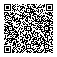 ABFD5B1 - ISTITUTO COMPRENSIVO STATALE C.T. BEProt. 0012986/U del 17/10/2023 14:50ISTITUTO COMPRENSIVO STATALE C.T. BELLINI - NOVARAVia Vallauri, 4 - 28100 NovaraTel. 0321 692625 - E-mail: noic82300l@istruzione.it Sito web: www.istitutocomprensivobellini.edu.it PEC: noic823001@pecistruzione.itcodice fiscale: 9406275003PLESSO	a.s. 2023/2024Al Dirigente dell'IstitutoDichiarazione di assunzione di responsabilità e obbligo di vigilanza degli alunniVisita guidata /  viaggio d'istruzione a ………………………………………………………………………in data ………………………classi ……………… scuola ……………………………………………….l.. sottoscritt… ………………………… …………………………… …………………………..………………………………… …………………………………. ………………………………insegnanti della scuola ……………………………. di …………………………….Visto l’art. 2048 del C.C. e l'art. 61 della Legge 312/80d i c h i a r a n osotto la propria responsabilità di conoscere e pertanto adempiere agli obblighi di vigilanza sugli alunni nell'esercizio della funzione di accompagnatori durante la visita d'istruzione sopra indicata.… sottoscritt… dichiarano inoltre, di aver acquisito agli atti della scuola tutte le dichiarazioni di autorizzazione dei genitori degli alunni interessati a partecipare alla visita guidata.Data ………………….I docenti…………………………………….…………………………………….…………………………………….……………………………………..ISTITUTO COMPRENSIVO BELLINI C.F. 94062750032 C.M. NOIC82300LABFD5B1 - ISTITUTO COMPRENSIVO STATALE C.T. BEISTITUTO COMPRENSIVO STATALE C.T. BE	VAPRroAt. 0012986/U del 17/10/2023 14:50Via Vallauri, 4 - 28100 NovaraTel. 0321 692625 - E-mail: noic82300l@istruzione.it Sito web: www.istitutocomprensivobellini.edu.it PEC: noic823001@pecistruzione.itcodice fiscale: 9406275003PLESSO	a.s. 2023/2024Al Dirigente dell'IstitutoMODULO ORGANIZZATIVOVisita guidata / viaggio d'istruzione a …………………………………………………………………………………………………………………………………………………………………………………………………….   in data …………………. del…… class ………….. della scuola ……………………………..di ……………………………..La località scelta dista dalla sede della scuola Km. ………La partenza da ……………………………..è prevista per le ore …………. e il rientro per le ore …………..L’organizzazione è affidata al docente coordinatore …………………………………………………Si prevede la partecipazione di:n ° alunni partecipanti alla visita guidata ………….di cui alunni DVA ………………..docenti accompagnatori n. ……… :(indicare nominativi)…………………………...… ………………………………..  ………………………………….……………………………...  ………………………………..  ………………………………….……………………………... ……………………………….. …………………………………. docenti supplenti n. ……… :(indicare nominativi)…………………………...… ……………………………….. ………………………………….docenti di sostegno n. ………..:(indicare nominativi)…………………………...… ……………………………….. ………………………………….assistenti alla persona n. ……….:(indicare nominativi)…………………………...… ………………………………..	………………………………….Totale partecipanti alla visita guidata (alunni + adulti + docenti) ………………..Totale paganti quota intera ………….Totale paganti quota ridotta …………….. (specificare la riduzione	)Mezzo di trasporto (pullman, treno, bus cittadino etc.) ………………………… con n	automezziNella località indicataè previsto l'uso di natantinon è previsto l'uso di natanti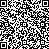 è previsto • non è previsto l’utilizzo di altri mezzi di trasporto. Se sì indicare quali…………………………………………………………………………………………………….La quota unitaria totale per la partecipazione alla visita guidata/viaggio (escluse quella di viaggio a cura della segreteria) o la quota del pacchetto viaggio per ogni alunno è di € ………. .il Costo del biglietto ferroviario per ogni alunno è di € ……… .Il versamento della quota a carico alunni per la copertura delle spese di trasporto sarà versato da ogni genitore secondo le modalità PAGO IN RETE indicate nella comunicazione informativa trasmessa alle famiglie.Ulteriori precisazioni:Cellulare docenti accompagnatori ……………………………………………………………………..Indirizzo e telefono eventuale località di soggiorno ………………………………………………………………………………………………………………………………………………………………………N° alunni iscritti alla/e classi/i ………… N° alunni non partecipanti ………….Nominativi alunni non partecipanti……………………………………………………………..	……………………………………………………………..……………………………………………………………..	……………………………………………………………..……………………………………………………………..	……………………………………………………………..……………………………………………………………..	……………………………………………………………..……………………………………………………………..	……………………………………………………………..Data ………………………Firma del coordinatore dell’uscita didattica……………………………………ISTITUTO COMPRENSIVO STATALE C.T. BELLINI - NOVARAVia Vallauri, 4 - 28100 NovaraTel. 0321 692625 - E-mail: noic82300l@istruzione.it Sito web: www.istitutocomprensivobellini.edu.it PEC: noic823001@pecistruzione.itcodice fiscale: 9406275003MODELLO CANNO SCOLASTICO 2023/2024SCUOLA……………………… DI ………………………………………VIAGGIO /VISITA A   	PARTENZA IL   	NUMERO COMPLESSIVO ALUNNI PARTECIPANTI  	NUMERO ALUNNI PAGANTI  	NUMERO ALUNNI NON PAGANTI  	EVENTUALE NUMERO GENITORI/DOCENTI PAGANTI  	Eventuali annotazioni  	L'insegnante coordinatore dell’uscita didatticaISTITUTO COMPRENSIVO STATALE C.T. BELLINI - NOVARAVia Vallauri, 4 - 28100 NovaraTel. 0321 692625 - E-mail: noic82300l@istruzione.it Sito web: www.istitutocomprensivobellini.edu.it PEC: noic823001@pecistruzione.itcodice fiscale: 9406275003Ai GENITORIdegli alunni delle classi ….Novara, ……...Oggetto: Viaggio di istruzione a ………………………………….Come deliberato dai competenti organi collegiali la scuola organizza un viaggio di istruzione di un giorno a……………………………….., (data)………………………….. .Il costo è di €	e comprende : (a titolo esemplificativo)Viaggio andata e ritorno in pullman gran turismoIngresso a	e attività didatticaVisita alla città di ………………………Eventuali altre informazioni importanti…. Pasti ecc…L’adesione prevede una caparra confirmatoria di €…	da versare tramite PAGOPA, secondo le consuete modalità..LA DIRIGENTE SCOLASTICA(Prof.a Maria Caterina BARBERIS)********************************************************************************Io… sottoscritt… …………………………………………………………………………………….genitore dell’alunn… ……………………………….…………………………………………………frequentante la classe …..… sez	di questa scuola confermo di aver ricevuto il programma dellagita e si impegna a versare l’importo dovuto entro la data prevista.data ……………….	Firma ……………………………Scuola primaria CoppinoZanari GabriellaScuola primaria Don PonzettoMartinazzi NaikeScuola primaria RigutiniScirè Angela MariaScuola Secondaria di primo grado SEDETornielli CristinaScuola Secondaria di primo grado PERNATEMontagna FrancescaDESTINAZIONEDISTANZALuogo diLuogoOraMezzo diClasse/iN° alunniN° docenti eUtilizzoCOSTOCOSTOCOSTODATAKMpartenzadi arrivopartenza/ Ora arrivotrasporto(specificarepresenza di alunni con difficoltà di deambulazione)nominativi( specificare organizzatore ed eventuali coordinatori)agenzia(solo per più giorni) SI’ / NOSe SI’TRASPORTOINDIVIDUALE PER ALUNNOINDIVIDUALE PER ALUNNOes.ingresso museo 8 euroCOMPLESSIVO FATTURABILEper singolo servizio richiestoes per 10 alunniAllegare itinerario di viaggiolaboratorio 10 euroascensore panoramico 3 euro noleggio attrezzature 4 euroingresso museo 80 eurolaboratorio 100 eurocompreso di IVA Esclusi non paganticompreso di IVAEsclusi non paganti